LIETUVOS STUDENTŲ SĄJUNGA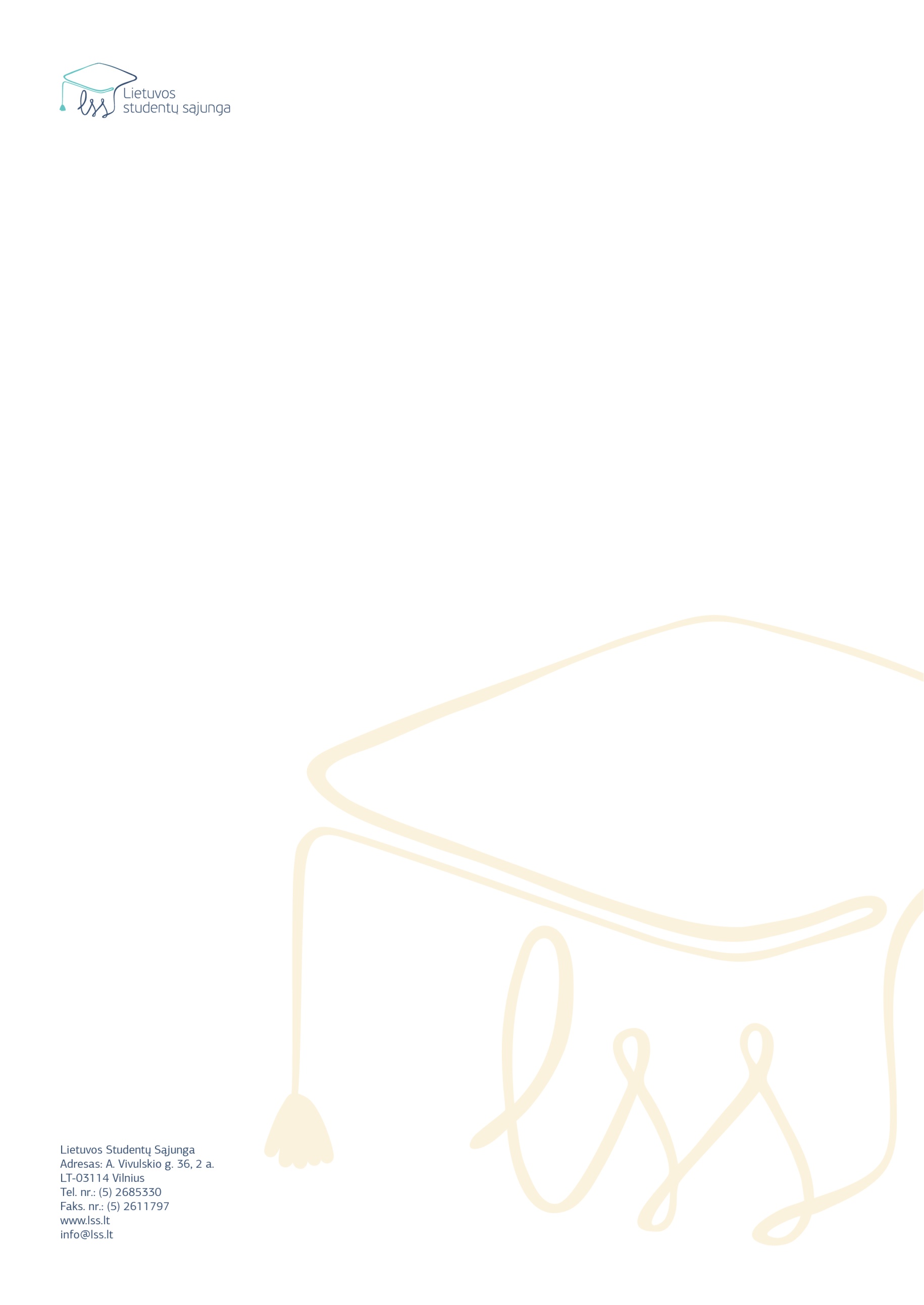 TARYBOS POSĖDŽIO PROTOKOLAS2014-05-01 Nr. 2014-05/01KaunasPosėdis įvyko: 2014 m. gegužės 1 d. 1300 val.Posėdžio pirmininkas: prezidentas Paulius BaltokasPosėdžio sekretorė: biuro administratorė Anastasija PydykDalyvavo: 18 Tarybos narių iš 22 (sąrašas pridedamas, 1 priedas).Kviestieji asmenys, svečiai (sąrašas pridedamas, 2 priedas)DARBOTVARKĖ (3 priedas):Lietuvos studentų sąjungos Tarybos posėdžio atidarymas;Lietuvos studentų sąjungos veiklos ataskaitos pristatymas (2014-02-17 – 2014-04-30);Dėl Valdybos nario rinkimų;Dėl LR Mokslo ir studijų įstatymo pokyčių;Dėl LSS strategijos kūrimo eigos;Dėl narių stebėtojų priėmimo;Dėl LR Prezidento ir Europos Parlamento narių rinkimų;Dėl pavasario projektų teikimo;Dėl Pasaulio lietuvių jaunimo susitikimo;Lietuvos studentų sąjungos vasaros sąskrydis;Lietuvos studentų sąjungos pozicija dėl artėjančių Europos studentų sąjungos rinkimų;Dėl naujo LSP sezono;Lietuvos studentų sąjungos finansinės ataskaitos pristatymas (2014-02-10 – 2014-04-20)1.SVARSTYTA. Lietuvos studentų sąjungos Tarybos posėdžio atidarymas, darbotvarkės tvirtinimas.Posėdį atidarė Lietuvos studentų sąjungos prezidentas Paulius Baltokas. Sveikinimo žodį tarė Vytauto Didžiojo universiteto Studentų atstovybės prezidentas Justinas Petkus.Pasisakė: Paulius Baltokas (LSS), Justinas Petkus (VDU SA)SIŪLYMAS: Tarybos posėdžio darbotvarkę išdėstyti šia tvarka:Lietuvos studentų sąjungos Tarybos posėdžio atidarymas;Lietuvos studentų sąjungos veiklos ataskaitos pristatymas (2014-02-10 – 2014-04-30);Dėl Valdybos nario rinkimų;Dėl LR Mokslo ir studijų įstatymo pokyčių;Dėl naujo LSP sezono;Dėl LSS strategijos kūrimo eigos;Dėl narių stebėtojų priėmimo;Dėl LR Prezidento ir Europos Parlamento narių rinkimų;Dėl pavasario projektų teikimo;Lietuvos studentų sąjungos vasaros sąskrydis;Dėl Pasaulio lietuvių jaunimo susitikimo;Lietuvos studentų sąjungos pozicija dėl artėjančių Europos studentų sąjungos rinkimų;Kiti klausimai:Dėl regiono stiprinimo vadovo atrankos;Dėl LR Alkoholio kontrolės įstatymo pakeitimų;Dėl karinio parengimo disciplinos įvedimo;Dėl papildomos informacijos apie „Vadovauk“ mokymus;Dėl Lietuvos studentų sąjungos savanorių;Lietuvos studentų sąjungos finansinės ataskaitos pristatymas (2014-02-10 – 2014-04-20)NUTARTA. Bendru sutarimu patvirtinti darbotvarkę su pakeitimais.2. SVARSTYTA. Lietuvos studentų sąjungos veiklos ataskaita 2014-02-10 – 2014-04-30 (3 priedas)Lietuvos studentų sąjungos komunikacijos vadovė Liucija Sabulytė pristatė Sąjungos veiklos ataskaitą nuo 2014-02-17 iki 2014-04-30. Pasisakė: Justinas Petkus (VDU SA), Mantas Kinderis (VTDK SA) Paulius Baltokas (LSS), Lukas Borusevičius (MRUSA), Akvilė Gedrimaitė  (KVK SA), Gabrielė Gendvilaitė (ŠU SA), Ričardas Rimkus (VIKO SA), Diana Mickutė (KUSS).3. SVARSTYTA. Dėl Valdybos nario rinkimų.Paulius Baltokas informavo, kad po kovo 21 dieną įteikto Aurimos Švedaitės atsistatydinimo rašto Klaipėdos regione lieka neužpildyta viena Valdybos nario pozicija. Atsižvelgiant į Reglamento 5.2 punktą kandidatai norintys tapti Valdybos nariais privalo likus 2-iems savaitėms iki numatyto Tarybos posėdžio pateikti reikalingus dokumentus LSS Priežiūros komitetui. Vadovaujantis šia tvarka buvo gauti vieno kandidato, Dianos Mickutės, dokumentai.Diana Mickutė prisistatė ir išsakė savo motyvaciją tapti LSS Valdybos nare.Pasisakė: Paulius Baltokas (LSS), Justinas Petkus (VDU SA), Gabrielė Gendvilaitė (ŠU SA).Vyks slaptas balsavimas.Balsų skaičiavimo komisijos rinkimai.Į balsų skaičiavimo komisiją pasisiūlė Monika Simaškaitė, Justinas Petkus pasiūlė Liną Paulauskaitę  (sutiko), Paulius Baltokas pasiūlė LSS Priežiūros komiteto narį Vytautą Urbonavičių (sutiko).NUTARTA:Balsų skaičiavimo komisijos sudėtis patvirtinta bendru sutarimu.Balsų skaičiavimo komisijos pirmininkė Monika Simaškaitė pristatė balsavimo rezultatus.UŽ-18 PRIEŠ-0 SUSILAIKĖ-0NUTARTA: visiems balsavimo teisę turintiems Tarybos nariams balsavus UŽ, Diana Mickutė patvirtinta Lietuvos studentų sąjungos Valdybos nare Klaipėdos regione.SVARSTYTA. Dėl LR Mokslo ir studijų įstatymo pokyčių.Paulius Baltokas pristatė LR Mokslų ir studijų įstatymo tobulinimo ir siūlymų rengimo darbo grupės veikos eigą bei kokie darbai planuojami ateityje. Klausimai: Lukas Borusevičius (MRUSA), Justinas Petkus (VDU SA), Gabrielė Gendvilaitė (ŠU SA), Monika Simaškaitė (KTU SA).SVARSTYTA. Dėl naujo LSP sezono;Klausimas suskirstytas į dvi dalis: Partnerystės programos įgyvendinimas bei LSP administravimas.Pirmą klausimo dalį pristatė „WEB Group“ vadovas Mindaugas Juodaitis. Jis pristatė Partnerystės programos naujienas:Atsirado galimybė įkelti bilietus į LSP per bilietai.lsp.lt;StudNet banerių ir iframe įdiegimas į savivaldų puslapius;Artėjančios mandatinės.  Atstovybėms atsiranda proga užsidirbti papildomų pinigų. Planuojama paleisti LSP apps`ą;Nauji LSP lankstinukai (knygutė, kurioje be LSP būtų dalinamos skirtingos nuolaidos);AUB „Osama“ (kavos, gėrimų ir užkandžių aparatų platintojai) nori bendradarbiauti;LSP integracija aukštosiose mokyklose (LSP kaip elektroniniai raktai);Planuojami nauji partneriai: Lukoil, pigu.lt, Danija, WAWA, FAMCLUB, Kauno grūdai, ZIP FM, Radistai;Klausimai: Justinas Petkus (VDU SA), Mažvydas Savickas (ISM SA), Grėtė Indičianskytė (KSU SA), Lukas Borusevičius (MRUSA), Tomas Savėnas  (KK SA), Mantas Kinderis (VTDK SA), Simona Kairytė (KMAIK SA).Antrą klausimo dalį pristatė LSP projekto vadovas Andrius Paurys. Buvo kalbama apie LSP administravimą bei 2014 metų pavasario situaciją. Aptarti artimiausi planai susiję su LSP administravimu. Jį papildė Sąjungos prezidentas Paulius Baltokas, kuris informavo, kad šiuo  metu yra kalbamasi su Lietuvos moksleivių sąjungos prezidentu dėl galimybes LSP viešinimą daryti per jų duomenų bazę. Taip pat buvo pristatyta LR Švietimo ir Mokslo ministerijos pozicija dėl ISIC pažymėjimo –jis turi galioti tik tada kai juo naudojasi LR pilietis studijuojantis užsienyje.Klausimai: Justinas Petkus (VDU SA), Diana Mickutė (KUSS), Paulius Baltokas (LSS), Gabrielė Gendvilaitė (ŠU SA), Mantas Kinderis (VTDK SA), Monika Simaškaitė (KTU SA), Tomas Savėnas (KK SA).NUTARTA: Lietuvos studentų sąjunga paruošia bendrą informacijos paketą ir pasidalina juo su visomis savivaldomis. Bus sukurtos bendros LSP taisyklės bei pagal galimybę surengti mokymai LSP koordinatoriams. SVARSTYTA. Dėl LSS strategijos kūrimo eigos.Klausimą pristatė Paulius Baltokas. Informuota, kad šiuo metu strategijos kūrimas yra eigoje, yra paruošti 3 klausimynai ir gegužės pabaigoje planuojamas susitikimas, po kurio jie bus paleisti. Strategiją padės kurti Povilas Petrauskas, Mindaugas Grajauskas ir Mindaugas Reinikis. Planuojama, kad liepos mėnesį bus sudaryta darbo grupė LSS strategijai parengti.Klausimai: Justinas Petkus (VDU SA), Paulius Baltokas (LSS). SVARSTYTA. Dėl narių stebėtojų priėmimo.Klausimą pristatė Paulius Baltokas. Yra gautas prašymas ir visi reikalingi dokumentai iš Vilniaus Gedimino technikos universiteto Studentų atstovybės (toliau – VGTU SA), kuriame jie išreiškė norą tapti Lietuvos studentų sąjungos nariais stebėtojais.VGTU SA prezidentas Dionis Martisinkevichus prisistatė bei pristatė savivaldos pagrindines veiklas bei pagrindinius siekius. Klausimai: Justinas Petkus  (VDU SA), Lukas Borusevičius  (MRUSA), Monika Simaškaitė (KTU SA), Arneta Matuzevičiūtė (LSS), Gabrielė Gendvilaitė  (ŠU SA).SIŪLYMAS: Pritarti VGTU SA prašymui tapti Lietuvos studentų sąjungos nariais stebėtojais.BALSAVIMAS: UŽ-18, PRIEŠ-0, SUSILAIKĖ-0NUTARTA: bendru sutarimu VGTU SA patvirtinti LSS nariais stebėtojais. SVARSTYTA. Dėl narių stebėtojų priėmimo.Klausimą pristatė Paulius Baltokas. Jis pranešė, kad yra susiklosčiusi situacija, kad nariais stebėtojais norintys tapti Kauno miškų ir aplinkos inžinerijos kolegijos Studentų atstovybė (toliau – KMAIK SA) pateikė dokumentus, tačiau dokumentai neatitinka Reglamento 11.1 ir 11.2 punktų. Siūlymas: ar Taryba pritaria klausimo svarstymui, jeigu KMAIK SA prezidentė Simona Kairytė įsipareigoja sutvarkyti ir pateikti dokumentus pagal Reglamente nustatytus reikalavimus.BALSAVIMAS: UŽ-18, PRIEŠ-0, SUSILAIKO-0NUTARTA: bendru sutarimu pritarta klausimo svarstymui.KMAIK SA prezidentė Simona Kairytė pristatė pagrindines atstovybės veiklas bei papasakojo KMAIK SA istoriją. Klausimai: Justinas Petkus (VDU SA)BALSAVIMAS: UŽ-18, PRIEŠ-0, SUSILAIKO-0NUTARTA: Bendru Tarybos narių pritarimu KMAIK SA tapo LSS nariais stebėtojais.SVARSTYTA. Dėl LR Prezidento ir Europos Parlamento narių rinkimų.Pirmąją klausimo dalį pristatė komunikacijos vadovė Liucija Sabulytė. Informuota, kad LSS prisijungia prie LiJOT organizuojamos kompanijos „Man ne dzin“. Tarybos nariai informuoti, kad balsuoti galima bus bet kurioje rinkimų apygardoje. Antrą klausimo dalį pristatė tarptautinių ryšių koordinatorė Ugnė Jakubauskaitė. Šiuo metu vyksta agitacija pasirašyti manifestą „Vote for education“, tačiau kol kas pasirašė vienintelis kandidatas į Europos Parlamento narius – Gintaras Steponavičius. Kadangi manifesto pasirašymas reikštų pritarimą visiems siūlymams, ne visi kandidatai pasirašo po juo teigdami, kad sutinka dalinai arba tik su kai kuriais siūlymais. Taip pat bendradarbiaujama su iniciatyvine grupe „Žinau ką renku“. Kadangi bus labai didelis informacijos srautas Liucija Sabulytė turi atrinkti aktualiausią informaciją ir pasidalinti ja su savivaldoms. Pasisakė: Justinas Petkus (VDU SA), Monika Simaškaitė (KTU SA), Lukas Borusevičius (MRUSA), Paulius Baltokas (LSS)SVARSTYTA. Dėl pavasario projektų teikimo.Lietuvos studentų sąjungos projektų vadovas Vytautas Juozas Petkus priminė technines projektų teikimo detales. Projektų teikimas vyks iki gegužės 15 dienos 23:59. Projektų fondą sudarys 50 tūkstančių litų, o prioritetinės sritys išlieka akademinės ir socialinės veiklos, savivaldų stiprinimas bei partnerystės projektai. Jeigu yra reikalingi mokymai naujiems projektų koordinatoriams jie gali būti rengiami pagal poreikį. Klausimai: Monika Simaškaitė (KTU SA), Justinas Petkus (VDU SA).Lietuvos studentų sąjungos vasaros sąskrydis.Komunikacijos vadovė Liucija Sabulytė pristatė, kad liepos 4-6 dienomis organizuojamas Lietuvos studentų sąjungos vasaros sąskrydis. Vasaros sąskrydis rengiamas dėl to, kad LSS nėra nei vieno renginio kur savivaldos galėtų atsivežti neribotą skaičių atstovų, todėl šis sąskrydis bus be dalyvių kvotų. Planuojama, kad sąskrydžio metu vyks įvairūs seminarai bei darbo grupės.Klausimai: Grėtė Indičianskytė (KSU SA), Gabrielė Gendvilaitė (ŠU SA), Justinas Petkus (VDU SA), Mantas Kinderis (VTDK SA).Dėl Pasaulio lietuvių jaunimo susitikimo. Paulius Baltokas pristatė, kad LSS yra Pasaulio lietuvių jaunimo susitikimo informaciniai partneriai. Organizatoriai planuoja už tai suteikti pakvietimus bei nuolaidą kolektyviniams bilietams. Taip pat su LSS yra derinami diskusijų moderatoriai bei dalyviai.Klausimai: Justinas Petkus (VDU SA)SIŪLYMAS: Daryti vieną bendrą bilietų pirkimą.BALSAVIMAS: UŽ-18, PRIEŠ-0, SUSILAIKO-0NUTARTA: Lietuvos studentų sąjungą darys vieną bendrą bilietų pirkimą. Savivaldos įpareigojamos iki birželio 1 dienos pranešti kiek bilietų kokioms savivaldoms reikės.Lietuvos studentų sąjungos pozicija dėl artėjančių Europos studentų sąjungos rinkimų. Informacinį klausimą pristatė Paulius Baltokas, kuris pranešė, kad gegužės 2 dieną Vienoje vyks Europos studentų sąjungos (toliau – ESU) prezidento ir viceprezidentų rinkimai, bei rinkimai į ESU Vykdomąjį komitetą. Į Valdybą kandidatuoja LSS Alumni Maksim Milto.Klausimai: Justinas Petkus (VDU SA)Kiti klausimai:Dėl regiono stiprinimo vadovo atrankos.Paulius Baltokas pristatė, kad yra ieškomas regionų stiprinimo vadovas. Yra gauti 3-jų kandidatų dokumentai. Tarybai yra siūloma prisidėti prie atrankos.Siūlymas: Skirti 2 Tarybos narius, kurie dalyvaus regionų stiprinimo vadovo atrankoje kartu su biuro nariais. BALSAVIMAS: UŽ-18, PRIEŠ-0, SUSILAIKO-0NUTARTA: Siūlymui pritarta bendru Tarybos narių sutikimu.Dalyvauti atrankoje pasisiūlė Justinas Petkus (VDU SA), Lukas Borusevičius (MRUSA), Gabrielė Gendvilaitė (ŠU SA). Kadangi bus skirti tik 2 Tarybos atstovai Gabrielė Gendvilaitė atsiėmė savo kandidatūrą. BALSAVIMAS:UŽ Luką Borusevičių-18, PRIEŠ-0, SUSILAIKO-0UŽ Justiną Petkų-18, PRIEŠ-0, SUSILAIKO-0NUTARTA: Tarybai pritarus vienbalsiai regionų stiprinimo vadovo atrankoje kartu su LSS biuro nariais dalyvaus Lukas Borusevičius bei Justinas Petkus.Dėl LR Alkoholio kontrolės įstatymo pakeitimų.  Paulius Baltokas pristatė, kad Seime įregistruotos Alkoholio kontrolės įstatymo pataisos, kurių  esmė leisti įsigyti, turėti ir vartoti alkoholį asmenims nuo 20 metų amžiaus. Tarybai reikia nuspręsti kokios pozicijos šiuo klausimu turi laikytis LSS: Pritarti, nepritart ar laikytis neutralios pozicijos.Siūlymas: Paulius Baltokas siūlo LSS laikytis neutralios pozicijos.Klausimai: Justinas Petkus (VDU SA), Gabrielė Gendvilaitė (ŠU SA), Mantas Kinderis (VTDK SA), Monika Simaškaitė (KTU SA)BALSAVIMAS: UŽ-18, PRIEŠ-0, SUSILAIKO-0 NUTARTA: vienbalsiai pritarta, kad Lietuvos studentų sąjunga turi laikytis neutralios pozicijos šiuo klausimu. Dėl karinės parengimo disciplinos įvedimo. Paulius Baltokas pristatė, kad yra gautas raštas iš LR Švietimo ir mokslo ministerijos, kuriame kalbama apie karinio parengimo disciplinos įvedimą gimnazijų moksleiviams bei aukštųjų mokyklų studentams. Tačiau rašte nekalbama apie tai kaip atrodys pats dalykas ir kiek kreditų bus vertas.Dionis Martisinkevichus (VGTU SA) pristatė kaip dalykas galėtų atrodyti.Klausimai: Mantas Kinderis (VTDK SA), Dionis Martisinkevichus (VGTU SA), Tomas Savėnas (KK SA), Akvilė Gedrimaitė (KVK SA), Grėtė Indičianskytė (KSU SA), Simona Kairytė (KMAIK SA), Gabrielė Gendvilaitė (ŠU SA), Lukas Borusevičius (MRUSA), Justinas Petkus (VDU SA), Robertas Valuckas (AK SA), Jolita Rasimavičiūtė (ASU SA).Siūlymas: Pauliaus Baltoko siūlymas, kad LSS pasisako už pilietiškumo skatinimą, tačiau jis neturi būti privalomas.BALSAVIMAS: UŽ-18, PRIEŠ-0, SUSILAIKO-0NUTARTA: bendru Tarybos narių sutikimu pritarta siūlymui palaikyti pilietiškumo skatinimą, tačiau jis negali būti privalomas.Dėl papildomos informacijos apie „Vadovauk“ mokymus.Komunikacijos vadovė Liucija Sabulytė priminė informaciją apie gegužės 2-3 dienomis vyksiančius „Vadovauk“ mokymus. Dėl Lietuvos studentų sąjungos savanorių. Paulius Baltokas pristatė, kad prie LSS biuro komandos prisijungė 3 savanoriai: Ugnė Jakubauskaitė atsakinga už tarptautinius ryšius, Algirdas Griška –už finansų pritraukimą, Arneta Matuzevičiūtė –  už savivaldų žmogiškuosius išteklius. Klausimai: Justinas Petkus (VDU SA)Lietuvos studentų sąjungos finansinės ataskaitos pristatymas (2014-02-10 – 2014-04-20). Paulius Baltokas pristatė Lietuvos studentų sąjungos finansinę ataskaitą už laikotarpį nuo 2014 metų vasario 10 dienos iki 2014 metų balandžio 20 dienos.Klausimai: Justinas Petkus (VDU SA), Lukas Borusevičius (MRU SA)Pirmininkas						Paulius BaltokasSekretorė						Anastasija Pydyk